2019年度部门决算公开文本阜城县工业和信息化局二〇二〇年八月目    录第一部分   部门概况一、部门职责二、机构设置第二部分   2019年部门决算情况说明一、收入支出决算总体情况说明二、收入决算情况说明三、支出决算情况说明四、财政拨款收入支出决算总体情况说明五、一般公共预算“三公”经费支出决算情况说明六、预算绩效情况说明七、其他重要事项的说明第三部分  名词解释第四部分  2019年度部门决算报表一、部门职责研究全县新型工业化的战略性问题；组织研究工业企业、中小企业、信息化的战略，提出政策建议；组织起草工业、中小企业、信息化地方性法规和规章草案；承担相关行政复议、行政应诉和普法工作；负责起草重要的综合性文稿；承担县政府减轻企业负担领导小组办公室日常工作；负责全县工业、中小企业和信息化的年度考核。组织拟订全县工业、中小企业和信息化发展战略、规划；组织全县工业、中小企业技术改造工作，监督检查、分析技改项目实施情况，推进全县现代产业体系建设；提出全县工业、中小企业和信息化固定资产投资规模和方向（含利用外资和境外投资）、国家和省、市级财政性资金安排的建议，经县政府批准后组织实施；指导县工业、中小企业和信息化专项资金的设立和使用。组织拟订全县工业产业政策，提出推进产业结构调整、产业聚集、工业与相关产业融合发展及管理创新的政策建议；拟订和修订全县产业结构调整目录的相关内容，参与投资项目审核；组织拟订并实施高技术产业中涉及工业和信息化生物医药、新材料、信息产业等规划、政策和标准；组织实施国家工业行业技术规范和标准，指导行业质量管理工作；组织实施相关行业准入制度，会同有关方面实施汽车、农药等准入管理事项；拟定产业集群发展规划及政策措施并组织实施，支持产业集群公共服务平台建设，促进专业化生产及为大企业配套，推进全县主导产业优化升级；负责全县名牌兴企战略的组织实施；推进全县工业行业技术基础工作；组织全县重大产业化示范工程；组织实施有关国家和省、市科技重大专项，推动技术创新和产学研相结合；负责烟花爆竹企业的新建、改建和扩建的审核工作。监测分析工业日常运行，分析全县工业运行态势和国内外工业形势，研究提出有关政策措施；统计并发布工业、主导产业、工业项目、工业园区等运行信息，进行预测预警和信息引导；协调解决行业运行中的有关问题；组织制订淘汰落后产能计划并监督执行；承担应急管理、产业安全和国防动员相关工作。拟订并组织实施全县工业的能源节约和资源综合利用、清洁生产促进政策。参与拟订能源节约和资源综合利用、清洁生产促进规划和污染控制政策；提出全县工业行业需县政府审批和核准投资项目的能耗、水耗审核意见；组织和指导工业节能装备（产品）制造、企业节能管理；组织协调相关重大示范工程和新产品、新技术、新设备、新材料的推广应用；研究制定并组织实施工业“三废”资源的综合利用政策及项目管理；负责优质低硫煤炭推广应用工作；指导全县工业加强安全生产管理，指导重点行业排查治理隐患，参与重特大安全生产事故的调查、处理，指导工业安全生产信息管理和宣传教育工作；承担履行《禁止化学武器公约》的组织协调工作。承担全县钢铁、有色、稀土、化工、建材、通用机械、汽车、民用飞机、民用船舶、轨道交通机械制造业等行业管理工作；研究拟订并组织实施原材料和装备工业发展战略、规划；提出原材料和装备工业结构调整目标、产业布局和重点技术改造项目贴息资金意见；提出重大技术装备发展和自主创新规划、政策建议并组织实施；依托国家和省、市重点工程建设协调有关重大专项的实施，推进重大技术装备国产化；指导引进重大技术装备的消化创新；承办需国家和省、市平衡建设条件的原材料和装备工业固定资产投资前期项目（含利用外资项目）的申报工作；承担稀土行业管理职责；承担农业化学物质行政保护有关工作；协调有关军工产品生产企业工作。承担轻工、纺织、食品、医药、家电等行业管理工作；研究拟订并组织实施消费品工业发展战略、规划；提出消费品工业结构调整目标、产业布局和重点技术改造项目贴息资金意见；承办需国家和省、市平衡建设条件的消费品工业固定资产投资前期项目（含利用外资项目）的申报工作；组织落实国家有关卷烟、糖精生产计划；承担中药材生产扶持项目管理、县级药品储备管理工作。提出工业、中小企业融资的政策措施；组织推进中小企业融资类担保体系建设，推动银保、银企合作，组织多种形式的企业融资，实施信贷补偿；实施对融资性担保机构监督管理和政策支持；组织信用征集、信用评价和信用信息发布，推动中小企业信用制度建设；参与工业、中小企业境内外上市融资、集合债券、私募等直接融资工作；承担对内、对外经济交流与合作、技术引进有关事宜的综合协调工作；拟订鼓励工业企业、中小企业开拓国内外市场的政策措施并组织实施；指导企业对内、对外经济技术交流以及区域间、企业间的协作、配套与联合；负责机关外事工作；指导行业协会工作。 负责对全县中小企业、民营经济的宏观指导，综合协调各项重点工作的开展；统计并发布中小企业、民营经济的运行信息，进行预测预警和信息引导；负责提出推进全民创业、中小企业技术创新的政策措施并组织实施；推动中小企业社会化服务体系和信息网络体系建设；建立和完善中小企业创业辅导体系；负责全县民营经济领导小组办公室的日常工作。二、机构设置从决算编报单位构成看，纳入2019 年度本部门决算汇编范围的独立核算单位（以下简称“单位”）共1个，具体情况如下：部门机构设置情况按照预算管理有关规定，目前我部门预算的编制实行综合预算制度，即全部收入和支出都反映在预算中。阜城县工业和信息化局及所属行政（事业）单位的收支包含在部门决算中。一、收入支出决算总体情况说明本部门2019年度收支总计（含结转和结余）713.54万元。与2018年度决算相比，收支各增加32.06万元，增长4.70%，变动的主要原因：2019年承接业务量比往年增加，造成费用增加。二、收入决算情况说明本部门2019年度本年收入合计707.19万元，其中：财政拨款收入707.19万元，占100%；事业收入0万元，占0%；经营收入0万元，占0%；其他收入0万元，占0%。三、支出决算情况说明本部门2019年度本年支出合计413.54万元，其中：基本支出82.23万元，占19.89%；项目支出331.31万元，占80.11%；经营支出0万元，占0%。四、财政拨款收入支出决算总体情况说明（一）财政拨款收支与2018 年度决算对比情况本部门2019年度形成的财政拨款收支均为一般公共预算财政拨款，其中本年收入707.19万元,比2018年度增加418.79万元，增长145.21%，主要是2019年承接业务量比往年增加，造成费用增加；本年支出413.54万元，减少259.84万元，降低38.59%，主要是年末结转结余300.00万元。（二）财政拨款收支与年初预算数对比情况本部门2019年度一般公共预算财政拨款收入707.19万元，完成年初预算的150.05%,比年初预算增加235.89万元，决算数大于预算数主要原因是2019年承接业务量比往年增加，造成费用增加；本年支出413.54万元，完成年初预算的87.74%,比年初预算减少57.76万元，决算数小于预算数主要原因是主要是年末结转结余300.00万元。财政拨款支出决算结构情况。2019 年度财政拨款支出413.54万元，主要用于以下方面：一般公共服务（类）支出273.11万元，占66.04%；社会保障和就业（类）支出 26.56万元，占6.42%；住房保障（类）支出3.87万元，占0.94%;卫生健康（类）支出1.99万元，占0.48%；资源勘探信息（类）支出108.02万元，占26.12%。（四）一般公共预算基本支出决算情况说明2019 年度财政拨款基本支出82.23万元，其中：人员经费 75.69万元，主要包括基本工资、津贴补贴、奖金、伙食补助费、绩效工资、机关事业单位基本养老保险缴费、职业年金缴费、职工基本医疗保险缴费、公务员医疗补助缴费、住房公积金、医疗费、其他社会保障缴费、其他工资福利支出、离休费、退休费、抚恤金、生活补助、医疗费补助、奖励金、其他对个人和家庭的补助支出；公用经费 6.54万元，主要包括办公费、印刷费、咨询费、手续费、水费、电费、邮电费、取暖费、物业管理费、差旅费、因公出国（境）费用、维修（护）费、租赁费、会议费、培训费、公务接待费、专用材料费、劳务费、委托业务费、工会经费、福利费、公务用车运行维护费、其他交通费用、税金及附加费用、其他商品和服务支出、办公设备购置、专用设备购置、信息网络及软件购置更新、公务用车购置、其他资本性支出。五、一般公共预算“三公” 经费支出决算情况说明本部门2019年度“三公”经费支出共计2.38万元，完成预算的79.33%,较预算减少0.62万元，降低20.67%，主要是我局认真落实中央“八项规定”精神和厉行节约要求，管理制定不断完善，“三公”经费支出得到有效控制，实现了只减不增的目标；较2018年度减少0.62万元，降低20.67%，主要是我局认真落实中央“八项规定”精神和厉行节约要求，管理制定不断完善，“三公”经费支出得到有效控制，实现了只减不增的目标。具体情况如下：（一）因公出国（境）费支出0万元。本部门2019年度因公出国（境）团组0个、共0人/参加其他单位组织的因公出国（境）团组0个、0人/无本单位组织的出国（境）团组。因公出国（境）费支出为0，与预算持平，与2018年度决算支出持平。（二）公务用车购置及运行维护费支出2.15万元。本部门2019年度公务用车购置及运行维护费较预算减少0.35万元，降低14.00%,主要是我局认真落实中央“八项规定”精神和厉行节约要求，管理制定不断完善，“三公”经费支出得到有效控制，实现了只减不增的目标；较上年减少0.35万元，降低14.00%,主要是我局认真落实中央“八项规定”精神和厉行节约要求，管理制定不断完善，“三公”经费支出得到有效控制，实现了只减不增的目标。其中：公务用车购置费：本部门2019年度未发生“公务用车购置”经费支出。本部门2019年度公务用车购置量0辆，发生“公务用车购置”经费支出0万元。公务用车购置费支出与预算持平，与上年决算持平。公务用车运行维护费：本部门2019年度单位公务用车保有量1辆。公车运行维护费支出较预算减少0.35万元，降低14.00%,主要是我局认真落实中央“八项规定”精神和厉行节约要求，管理制定不断完善，“三公”经费支出得到有效控制，实现了只减不增的目标；较上年减少0.35万元，降低14.00%，主要是我局认真落实中央“八项规定”精神和厉行节约要求，管理制定不断完善，“三公”经费支出得到有效控制，实现了只减不增的目标。（三）公务接待费支出0.23万元。本部门2019年度公务接待共6批次、46人次。公务接待费支出较预算减少0.27万元，降低54.00%,主要是我局认真落实中央“八项规定”精神和厉行节约要求，管理制定不断完善，“三公”经费支出得到有效控制，实现了只减不增的目标；较上年度减少0.27万元，降低54.00%,主要是我局认真落实中央“八项规定”精神和厉行节约要求，管理制定不断完善，“三公”经费支出得到有效控制，实现了只减不增的目标。六、预算绩效情况说明1. 预算绩效管理工作开展情况。根据预算绩效管理要求，本部门组织对2019年度一般公共预算项目支出全面开展绩效自评，其中，二级项目13个，共涉及资金524.50万元，占一般公共预算项目支出总额的100%。组织对检查分析工业企业运行、培育规上企业资金项目；组织全县工业企业技术改造项目；阜城县工业和信息化网建设项目；特色产业迭代升级培训费项目；特色产业编制规划项目；2019年省级工业转型升级技改专项资金项目；2019年省级中小企业发展专项资金项目等13个项目开展了部门评价，涉及一般公共预算支出524.50万元。从评价情况来看，2019年我县共争列省市重点项目21个，列全市第二位，其中省重点项目5个，市重点项目16个；开展项目集中开工活动3次，共开工项目15个；谋划重大项目13个，总投资257.4亿元，超额完成任务目标；积极参与省市开展的招商活动7次，签约项目6个，总投资827000万元。加速产业转型升级，积极组织企业进行技术改造，2019年全年规模以上工业增加值增速8.6%，列全市第二位；工业投资增速10.4%，列全市第六位；培育新增规上企业7家，圆满完成市下达各项任务目标。千方百计化解重点群体及其他信访案件和难题，积极做好退役士兵安置工作。19年特殊节点和敏感群体多，面对繁重的信访工作任务，我们从维护企业职工、退役军人的切身利益入手，主动为县委政府分忧，坚持顾大局，识大体，倾尽全力，忠诚担当，直面矛盾，多次进京接访，做好上访人员的政策讲解和安抚工作，确保重要节点不出现进京、赴省、市上访事件，切实维护了我县社会大局稳定。专项资金和具体预算支出项目的达到了预期绩效目标。2. 部门决算中项目绩效自评结果。按照县财政预算绩效管理要求，工信局对2018年初确定的部门一般公共预算支出专项项目全面开展了绩效自评。阜城县工信局部门决算项目13个，共涉及预算资金524.5万元，绩效自评覆盖率达到100%。经过自评11个专项资金项目中绩效自评为优的13个，评优率100%。本部门在今年部门决算公开中反映2019年省级工业转型升级技改专项资金项目；检查分析工业企业运行，培育规上企业资金项目；组织全县工业企业技术改造项目，等5个项目绩效自评结果。2019年省级工业转型升级技改专项资金项目自评综述：根据年初设定的绩效目标，2019年省级工业转型升级技改专项资金项目绩效自评得分为96分（绩效自评表附后）。全年预算数为102万元，执行数为102万元，完成预算的100%。项目绩效目标完成情况：瑞腾博远公司投产达效后，生产正常，多吸纳了就业人员，并多缴纳税金，取得了较好的经济效益和社会效益。下一步工作措施：按照要求将此项资金拨付与企业，推动了企业的技术改造工作，使企业发挥了更好的经济效益和社会效益。检查分析工业企业运行，培育规上企业资金项目绩效自评综述：根据年初设定的绩效目标，检查分析工业企业运行，培育规上企业资金项目绩效自评得分为99分（绩效自评表附后）。全年预算数为3万元，执行数为3万元，完成预算的100%。项目绩效目标完成情况：全年培育新增规上企业7家，实现了对175家企业运行情况的监控，进企业调研6次，提供导服务10次，企业对入企服务满意度达到93%，规上企业工业增加值实现增速12%，圆满完成各项任务，促进了我县工业经济平稳快速发。下一步工作措施：进一步完善运行分析监测制度，加大对全县重点工业企业的运行监测，加大对拟培育规上企业的帮扶和跟踪监测，及时将监测到的相关情况，归纳总结，上报县政府领导，更好地发挥参谋助手作用。组织全县工业企业技术改造项目绩效自评综述：根据年初设定的绩效目标，组织全县工业企业技术改造项目绩效自评得分为99分（绩效自评表附后）。全年预算数为5万元，执行数为5万元，完成预算的100%。项目绩效目标完成情况：2019年财政拨付工信局组织全县工业企业技术改造项目资金5万元，用于促进我县工业企业技术改造改造，加速产业转型升级，全年实施技改项目32个，新入全省技术改造项目库项目10家。下一步工作措施：进一步加大推进工业企业技术改造力度，加大工业企业的转型升级力度，积极帮助工业企业引进新技术、新工艺，帮助企业抓技改，上项目，促进我县工业企业走向高质量发展特色产业迭代升级培训项目绩效自评综述：根据年初设定的绩效目标，特色产业迭代升级培训项目绩效自评得分为100分（绩效自评表附后）。全年预算数为10万元，执行数为9.9788万元，完成预算的99.79%。项目绩效目标完成情况：按市政府通知各县委县政府要求，按已完成我县2019年度特色产业迭代升级5次培训。下一步工作措施：进一步提高培训质量和培训效果，增加培训的实用性，提高参训人员的整体素质，促使特色产业的高质量发展。特色产业编制规划项目绩效自评综述：根据年初设定的绩效目标，特色产业编制规划项目绩效自评得分为99分（绩效自评表附后）。全年预算数为19.2万元，执行数为19.2万元，完成预算的100%。项目绩效目标完成情况：已按市政府要求完成了装备制造产业和纺织服装产业规划编制工作，并通过了市政府审定和上报省工信厅，并按此规划正在积极推进我县特色产业发展。下一步工作措施：按照编制了发展规划，积极推进各项工作，按照规划中的各阶段的工作任务目标，抓好落实。3.财政评价项目绩效评价结果无七、其他重要事项的说明（一）机关运行经费情况本部门2019年度机关运行经费支出65.35万元，与年初预算持平，比2018年度增加55.01万元，增长532.01%。主要原因是2019年承接业务量比往年增加，造成费用增加。（二）政府采购情况本部门2019年度政府采购支出总额0万元，从采购类型来看，政府采购货物支出0 万元、政府采购工程支出0万元、政府采购服务支出0万元。授予中小企业合同金0万元，占政府采购支出总额的0%，其中授予小微企业合同金额0万元，占政府采购支出总额的 0%。与上年决算持平。（三）国有资产占用情况截至2019年12月31日，本部门共有车辆1辆，比上年增加0辆。其中，副部（省）级及以上领导用车0辆，主要领导干部用车0辆，机要通信用车0辆，应急保障用车0辆，执法执勤用车0辆，特种专业技术用车0辆，离退休干部用车0辆，其他用车1辆，主要为一般公务用车。与上年决算相比持平。单位价值50万元以上通用设备0台（套），与上年持平，单位价值100万元以上专用设备0台（套）,与上年持平。（四）其他需要说明的情况1. 本部门2019年度政府性基金预算财政拨款、国有资本经营预算财政拨款无收支及结转结余情况，故政府性基金预算财政拨款收入支出决算表、国有资本经营预算财政拨款支出决算表以空表列示。2. 由于决算公开表格中金额数值应当保留两位小数，公开数据为四舍五入计算结果，个别数据合计项与分项之和存在小数点后差额，特此说明。（一）财政拨款收入：本年度从本级财政部门取得的财政拨款，包括一般公共预算财政拨款和政府性基金预算财政拨款。（二）事业收入：指事业单位开展专业业务活动及辅助活动所取得的收入。（三）其他收入：指除上述“财政拨款收入”“事业收入”“经营收入”等以外的收入。（四）用事业基金弥补收支差额：指事业单位在用当年的“财政拨款收入”“财政拨款结转和结余资金”“事业收入”“经营收入”“其他收入”不足以安排当年支出的情况下，使用以前年度积累的事业基金（事业单位当年收支相抵后按国家规定提取、用于弥补以后年度收支差额的基金）弥补本年度收支缺口的资金。（五）年初结转和结余：指以前年度尚未完成、结转到本年仍按原规定用途继续使用的资金，或项目已完成等产生的结余资金。（六）结余分配：指事业单位按照事业单位会计制度的规定从非财政补助结余中分配的事业基金和职工福利基金等。（七）年末结转和结余：指单位按有关规定结转到下年或以后年度继续使用的资金，或项目已完成等产生的结余资金。（八）基本支出：填列单位为保障机构正常运转、完成日常工作任务而发生的各项支出。（九）项目支出：填列单位为完成特定的行政工作任务或事业发展目标，在基本支出之外发生的各项支出（十）基本建设支出：填列由本级发展与改革部门集中安排的用于购置固定资产、战略性和应急性储备、土地和无形资产，以及购建基础设施、大型修缮所发生的一般公共预算财政拨款支出，不包括政府性基金、财政专户管理资金以及各类拼盘自筹资金等。（十一）其他资本性支出：填列由各级非发展与改革部门集中安排的用于购置固定资产、战备性和应急性储备、土地和无形资产，以及购建基础设施、大型修缮和财政支持企业更新改造所发生的支出。（十二）“三公”经费：指部门用财政拨款安排的因公出国（境）费、公务用车购置及运行费和公务接待费。其中，因公出国（境）费反映单位公务出国（境）的国际旅费、国外城市间交通费、住宿费、伙食费、培训费、公杂费等支出；公务用车购置及运行费反映单位公务用车购置支出（含车辆购置税、牌照费）及按规定保留的公务用车燃料费、维修费、过桥过路费、保险费、安全奖励费用等支出；公务接待费反映单位按规定开支的各类公务接待（含外宾接待）支出。（十三）其他交通费用：填列单位除公务用车运行维护费以外的其他交通费用。如公务交通补贴、租车费用、出租车费用，飞机、船舶等燃料费、维修费、保险费等。（十四）公务用车购置：填列单位公务用车车辆购置支出（含车辆购置税、牌照费）。（十五）其他交通工具购置：填列单位除公务用车外的其他各类交通工具（如船舶、飞机等）购置支出（含车辆购置税、牌照费）。（十六）机关运行经费：指为保障行政单位（包括参照公务员法管理的事业单位）运行用于购买货物和服务的各项资金，包括办公及印刷费、邮电费、差旅费、会议费、福利费、日常维修费、专用材料以及一般设备购置费、办公用房水电费、办公用房取暖费、办公用房物业管理费、公务用车运行维护费以及其他费用。（十七）经费形式:按照经费来源，可分为财政拨款、财政性资金基本保证、财政性资金定额或定项补助、财政性资金零补助四类。序号单位名称单位基本性质经费形式1阜城县工业和信息化局行政单位财政拨款单位名称单位性质经费形式单位名称单位性质经费形式办公室行政单位财政拨款综合股行政单位财政拨款一、基本情况项目名称2019年省级工业转型升级技改专项资金2019年省级工业转型升级技改专项资金2019年省级工业转型升级技改专项资金实施（主管）单位阜城县工业和信息化局阜城县工业和信息化局二、预算执行情况预算安排情况（调整后）预算安排情况（调整后）资金到位情况资金到位情况资金执行情况资金执行情况预算执行进度二、预算执行情况预算数102到位数102执行数102100%二、预算执行情况其中：财政资金102其中：财政资金102其中：财政资金102100%二、预算执行情况其他其他其他100%三、目标完成情况年度预期目标年度预期目标年度预期目标具体完成情况具体完成情况具体完成情况总体完成率三、目标完成情况瑞腾博远公司投产达效，所有生产线能够正常生产，发挥其经济效益和社会效益瑞腾博远公司投产达效，所有生产线能够正常生产，发挥其经济效益和社会效益瑞腾博远公司投产达效，所有生产线能够正常生产，发挥其经济效益和社会效益瑞腾博远公司投产达效后，生产正常，多吸纳了就业人员，并多缴纳税金，取得了较好的经济效益和社会效益。瑞腾博远公司投产达效后，生产正常，多吸纳了就业人员，并多缴纳税金，取得了较好的经济效益和社会效益。瑞腾博远公司投产达效后，生产正常，多吸纳了就业人员，并多缴纳税金，取得了较好的经济效益和社会效益。100%四、年度绩效指标完成情况一级指标二级指标三级指标三级指标预期指标值实际完成值自评得分四、年度绩效指标完成情况产出指标（50分）数量指标项目建设全部完成，并投入生产项目建设全部完成，并投入生产>90%96%20四、年度绩效指标完成情况产出指标（50分）质量指标完成新建车间，满足生产需求完成新建车间，满足生产需求>90%92%15四、年度绩效指标完成情况产出指标（50分）质量指标生产线设备全部购进，并如期安装完成生产线设备全部购进，并如期安装完成>90%100%15四、年度绩效指标完成情况效益指标（30分）经济效益指标补贴所带来的经济效益增加情况补贴所带来的经济效益增加情况>90%95%13四、年度绩效指标完成情况效益指标（30分）社会效益指标社会服务能力提升社会服务能力提升>90%93%13四、年度绩效指标完成情况满意度指标（10分）满意度指标受益对象满意度（%）受益对象满意度（%）>90%92%10四、年度绩效指标完成情况预算执行率（10分）预算执行率预算执行率预算执行率100%100%10四、年度绩效指标完成情况总分总分总分总分总分总分96一、基本情况项目名称工业企业运行监测工业企业运行监测工业企业运行监测实施（主管）单位阜城县工业和信息化局阜城县工业和信息化局二、预算执行情况预算安排情况（调整后）预算安排情况（调整后）资金到位情况资金到位情况资金执行情况资金执行情况预算执行进度二、预算执行情况预算数3到位数3执行数3100%二、预算执行情况其中：财政资金3其中：财政资金3其中：财政资金3100%二、预算执行情况其他其他其他100%三、目标完成情况年度预期目标年度预期目标年度预期目标具体完成情况具体完成情况具体完成情况总体完成率三、目标完成情况1、加强对全县工业企业的运行分析、监测。2、加大入企调研力度，掌握企业运行态势。3、加强对企业的指导、服务。1、加强对全县工业企业的运行分析、监测。2、加大入企调研力度，掌握企业运行态势。3、加强对企业的指导、服务。1、加强对全县工业企业的运行分析、监测。2、加大入企调研力度，掌握企业运行态势。3、加强对企业的指导、服务。全年培育新增规上企业7家，实现了对175家企业运行情况的监控，进企业调研6次，提供导服务10次，企业对入企服务满意度达到93%，规上企业工业增加值实现增速12%，圆满完成各项任务，促进了我县工业经济平稳快速发。全年培育新增规上企业7家，实现了对175家企业运行情况的监控，进企业调研6次，提供导服务10次，企业对入企服务满意度达到93%，规上企业工业增加值实现增速12%，圆满完成各项任务，促进了我县工业经济平稳快速发。全年培育新增规上企业7家，实现了对175家企业运行情况的监控，进企业调研6次，提供导服务10次，企业对入企服务满意度达到93%，规上企业工业增加值实现增速12%，圆满完成各项任务，促进了我县工业经济平稳快速发。100%四、年度绩效指标完成情况一级指标二级指标三级指标三级指标预期指标值实际完成值自评得分四、年度绩效指标完成情况产出指标（50分）数量指标 重点监测企业的个数 重点监测企业的个数150家175家20四、年度绩效指标完成情况产出指标（50分）数量指标入企业调研次数入企业调研次数5次6次10四、年度绩效指标完成情况产出指标（50分）数量指标指导企业、服务企业的次数指导企业、服务企业的次数20次25次20四、年度绩效指标完成情况效益指标（30分）经济效益指标年内新增规上企业个数年内新增规上企业个数5720四、年度绩效指标完成情况效益指标（30分）经济效益指标规上企业增加值年均增速（%）规上企业增加值年均增速（%）>5%5%10四、年度绩效指标完成情况满意度指标（10分）满意度指标企业对入企业服务的满意度（%）企业对入企业服务的满意度（%）100%93%9四、年度绩效指标完成情况预算执行率（10分）预算执行率预算执行率预算执行率100%100%10四、年度绩效指标完成情况总分总分总分总分总分总分99五、存在问题、原因及下一步整改措施（主要填写项目绩效存在问题及原因分析，下一步拟采取的纠偏措施及对策建议，项目绩效目标指标设定存在的问题及修改完善措施）（主要填写项目绩效存在问题及原因分析，下一步拟采取的纠偏措施及对策建议，项目绩效目标指标设定存在的问题及修改完善措施）（主要填写项目绩效存在问题及原因分析，下一步拟采取的纠偏措施及对策建议，项目绩效目标指标设定存在的问题及修改完善措施）（主要填写项目绩效存在问题及原因分析，下一步拟采取的纠偏措施及对策建议，项目绩效目标指标设定存在的问题及修改完善措施）（主要填写项目绩效存在问题及原因分析，下一步拟采取的纠偏措施及对策建议，项目绩效目标指标设定存在的问题及修改完善措施）（主要填写项目绩效存在问题及原因分析，下一步拟采取的纠偏措施及对策建议，项目绩效目标指标设定存在的问题及修改完善措施）（主要填写项目绩效存在问题及原因分析，下一步拟采取的纠偏措施及对策建议，项目绩效目标指标设定存在的问题及修改完善措施）填报表：高红朝联系电话：4622468一、基本情况项目名称推进企业技术改造项目推进企业技术改造项目推进企业技术改造项目实施（主管）单位阜城县工业和信息化局阜城县工业和信息化局二、预算执行情况预算安排情况（调整后）预算安排情况（调整后）资金到位情况资金到位情况资金执行情况资金执行情况预算执行进度二、预算执行情况预算数5到位数5执行数5100%二、预算执行情况其中：财政资金5其中：财政资金5其中：财政资金5100%二、预算执行情况其他其他其他100%三、目标完成情况年度预期目标年度预期目标年度预期目标具体完成情况具体完成情况具体完成情况总体完成率三、目标完成情况全县完成50个以上工业企业的技术改造项目。2、全年新入全省技术改造项目库项目达6家以上。3、对获得省、市资金支持的项目完成绩效考核评价工作。全县完成50个以上工业企业的技术改造项目。2、全年新入全省技术改造项目库项目达6家以上。3、对获得省、市资金支持的项目完成绩效考核评价工作。全县完成50个以上工业企业的技术改造项目。2、全年新入全省技术改造项目库项目达6家以上。3、对获得省、市资金支持的项目完成绩效考核评价工作。2019年财政拨付工信局组织全县工业企业技术改造项目资金5万元，用于促进我县工业企业技术改造改造，加速产业转型升级，全年实施技改项目32个，新入全省技术改造项目库项目10家。2019年财政拨付工信局组织全县工业企业技术改造项目资金5万元，用于促进我县工业企业技术改造改造，加速产业转型升级，全年实施技改项目32个，新入全省技术改造项目库项目10家。2019年财政拨付工信局组织全县工业企业技术改造项目资金5万元，用于促进我县工业企业技术改造改造，加速产业转型升级，全年实施技改项目32个，新入全省技术改造项目库项目10家。100%四、年度绩效指标完成情况一级指标二级指标三级指标三级指标预期指标值实际完成值自评得分四、年度绩效指标完成情况产出指标（50分）数量指标实施技改项目实施数量（项）实施技改项目实施数量（项）>203220四、年度绩效指标完成情况产出指标（50分）数量指标帮助申请资金支持的企业数量（家）帮助申请资金支持的企业数量（家）>3415四、年度绩效指标完成情况产出指标（50分）数量指标技改项目完成入库与市下达任务比率（%）技改项目完成入库与市下达任务比率（%）>90%110%15四、年度绩效指标完成情况效益指标（30分）经济效益指标制造业增加值率提高（%）制造业增加值率提高（%）>5%6%10四、年度绩效指标完成情况效益指标（30分）经济效益指标规上企业新产品销售收入占主营收入的比率（%）规上企业新产品销售收入占主营收入的比率（%）>30%35%10四、年度绩效指标完成情况效益指标（30分）经济效益指标中小企业增加值增长率（%）中小企业增加值增长率（%）>5%8.60%10四、年度绩效指标完成情况满意度指标（10分）满意度指标企业对入企业服务的满意度（%）企业对入企业服务的满意度（%）100%96%9四、年度绩效指标完成情况预算执行率（10分）预算执行率预算执行率预算执行率100%100%10四、年度绩效指标完成情况总分总分总分总分总分总分99五、存在问题、原因及下一步整改措施（主要填写项目绩效存在问题及原因分析，下一步拟采取的纠偏措施及对策建议，项目绩效目标指标设定存在的问题及修改完善措施）（主要填写项目绩效存在问题及原因分析，下一步拟采取的纠偏措施及对策建议，项目绩效目标指标设定存在的问题及修改完善措施）（主要填写项目绩效存在问题及原因分析，下一步拟采取的纠偏措施及对策建议，项目绩效目标指标设定存在的问题及修改完善措施）（主要填写项目绩效存在问题及原因分析，下一步拟采取的纠偏措施及对策建议，项目绩效目标指标设定存在的问题及修改完善措施）（主要填写项目绩效存在问题及原因分析，下一步拟采取的纠偏措施及对策建议，项目绩效目标指标设定存在的问题及修改完善措施）（主要填写项目绩效存在问题及原因分析，下一步拟采取的纠偏措施及对策建议，项目绩效目标指标设定存在的问题及修改完善措施）（主要填写项目绩效存在问题及原因分析，下一步拟采取的纠偏措施及对策建议，项目绩效目标指标设定存在的问题及修改完善措施）一、基本情况项目名称特色产业迭代升级培训费特色产业迭代升级培训费特色产业迭代升级培训费实施（主管）单位阜城县工业和信息化局阜城县工业和信息化局二、预算执行情况预算安排情况（调整后）预算安排情况（调整后）资金到位情况资金到位情况资金执行情况资金执行情况预算执行进度二、预算执行情况预算数10到位数10执行数9.978899.79%二、预算执行情况其中：财政资金10其中：财政资金10其中：财政资金9.978899.79%二、预算执行情况其他其他其他99.79%三、目标完成情况年度预期目标年度预期目标年度预期目标具体完成情况具体完成情况具体完成情况总体完成率三、目标完成情况按市政府通知各县委县政府要求，按计划完成我县2019年度特色产业迭代升级5次培训按市政府通知各县委县政府要求，按计划完成我县2019年度特色产业迭代升级5次培训按市政府通知各县委县政府要求，按计划完成我县2019年度特色产业迭代升级5次培训已按培训计划完成了5次培训。已按培训计划完成了5次培训。已按培训计划完成了5次培训。100%四、年度绩效指标完成情况一级指标二级指标三级指标三级指标预期指标值实际完成值自评得分四、年度绩效指标完成情况产出指标（50分）数量指标工业企业转型升级培训企业数（家）工业企业转型升级培训企业数（家）>100实际完成培训130家次30四、年度绩效指标完成情况产出指标（50分）数量指标特色产业迭代升级培训（次）特色产业迭代升级培训（次）5完成培训5次10四、年度绩效指标完成情况产出指标（50分）质量指标创新领导力高级研修培训（人）创新领导力高级研修培训（人）>100创新领导力高级研修培训达120人10四、年度绩效指标完成情况效益指标（30分）经济效益指标特色产业增加值增长率（%）特色产业增加值增长率（%）>5%两大特色产业增加值增长20%左右。30四、年度绩效指标完成情况满意度指标（10分）满意度指标企业对培训效果满意度（%）企业对培训效果满意度（%）>90%企业对培训效果非常满意5四、年度绩效指标完成情况满意度指标（10分）满意度指标受训学员满意度（%）受训学员满意度（%）>90%受训学员满意度达到95%以上5四、年度绩效指标完成情况预算执行率（10分）预算执行率预算执行率预算执行率100%99.79%9四、年度绩效指标完成情况总分总分总分总分总分总分100五、存在问题、原因及下一步整改措施（主要填写项目绩效存在问题及原因分析，下一步拟采取的纠偏措施及对策建议，项目绩效目标指标设定存在的问题及修改完善措施）（主要填写项目绩效存在问题及原因分析，下一步拟采取的纠偏措施及对策建议，项目绩效目标指标设定存在的问题及修改完善措施）（主要填写项目绩效存在问题及原因分析，下一步拟采取的纠偏措施及对策建议，项目绩效目标指标设定存在的问题及修改完善措施）（主要填写项目绩效存在问题及原因分析，下一步拟采取的纠偏措施及对策建议，项目绩效目标指标设定存在的问题及修改完善措施）（主要填写项目绩效存在问题及原因分析，下一步拟采取的纠偏措施及对策建议，项目绩效目标指标设定存在的问题及修改完善措施）（主要填写项目绩效存在问题及原因分析，下一步拟采取的纠偏措施及对策建议，项目绩效目标指标设定存在的问题及修改完善措施）（主要填写项目绩效存在问题及原因分析，下一步拟采取的纠偏措施及对策建议，项目绩效目标指标设定存在的问题及修改完善措施）一、基本情况项目名称特色产业规划编制经费特色产业规划编制经费特色产业规划编制经费实施（主管）单位阜城县工业和信息化局阜城县工业和信息化局二、预算执行情况预算安排情况（调整后）预算安排情况（调整后）资金到位情况资金到位情况资金执行情况资金执行情况预算执行进度二、预算执行情况预算数19.2到位数19.2执行数19.2100%二、预算执行情况其中：财政资金19.2其中：财政资金19.2其中：财政资金19.2100%二、预算执行情况其他其他其他100%三、目标完成情况年度预期目标年度预期目标年度预期目标具体完成情况具体完成情况具体完成情况总体完成率三、目标完成情况编制的规划符合我县两个特色产业实际和产业振兴计划的目标要求，数据准确，内容详实，条理清晰，切合实际，具有可操作性。编制在规定时间内完成，并顺利通过专家评审，报市政府后顺利通过。编制的规划符合我县两个特色产业实际和产业振兴计划的目标要求，数据准确，内容详实，条理清晰，切合实际，具有可操作性。编制在规定时间内完成，并顺利通过专家评审，报市政府后顺利通过。编制的规划符合我县两个特色产业实际和产业振兴计划的目标要求，数据准确，内容详实，条理清晰，切合实际，具有可操作性。编制在规定时间内完成，并顺利通过专家评审，报市政府后顺利通过。已按市政府要求完成了装备制造产业和纺织服装产业规划编制工作，并通过了市政府审定和上报省工信厅，并按此规划正在积极推进我县特色产业发展已按市政府要求完成了装备制造产业和纺织服装产业规划编制工作，并通过了市政府审定和上报省工信厅，并按此规划正在积极推进我县特色产业发展已按市政府要求完成了装备制造产业和纺织服装产业规划编制工作，并通过了市政府审定和上报省工信厅，并按此规划正在积极推进我县特色产业发展100%四、年度绩效指标完成情况一级指标二级指标三级指标三级指标预期指标值实际完成值自评得分四、年度绩效指标完成情况产出指标（50分）数量指标通过专家评审通过专家评审专家评审一次性通过按时完成了编制，并通过专家评审30四、年度绩效指标完成情况产出指标（50分）质量指标数据准确、内容详实、条理清晰、具有很强的可操作性数据准确、内容详实、条理清晰、具有很强的可操作性数据准确、内容详实、条理清晰、具有很强的可操作性规划数据准确、内容详实，具有很强的可操作性9四、年度绩效指标完成情况产出指标（50分）时效指标如期按约定时间完成如期按约定时间完成按期限完成100%按期完成了编制任务10四、年度绩效指标完成情况效益指标（30分）经济效益指标可指导实际工作，便于操作，可完成既定目标可指导实际工作，便于操作，可完成既定目标可指导工作，便于操作便于操作，可用性强。10四、年度绩效指标完成情况效益指标（30分）社会效益指标顺利通过市政府验收顺利通过市政府验收一次性通过一次性通过10四、年度绩效指标完成情况满意度指标（10分）满意度指标各实施主体满意度较高，对规划认可各实施主体满意度较高，对规划认可都较认可省厅、市县政府认可10四、年度绩效指标完成情况预算执行率（10分）预算执行率预算执行率预算执行率100%100%10四、年度绩效指标完成情况总分总分总分总分总分总分99五、存在问题、原因及下一步整改措施（主要填写项目绩效存在问题及原因分析，下一步拟采取的纠偏措施及对策建议，项目绩效目标指标设定存在的问题及修改完善措施）（主要填写项目绩效存在问题及原因分析，下一步拟采取的纠偏措施及对策建议，项目绩效目标指标设定存在的问题及修改完善措施）（主要填写项目绩效存在问题及原因分析，下一步拟采取的纠偏措施及对策建议，项目绩效目标指标设定存在的问题及修改完善措施）（主要填写项目绩效存在问题及原因分析，下一步拟采取的纠偏措施及对策建议，项目绩效目标指标设定存在的问题及修改完善措施）（主要填写项目绩效存在问题及原因分析，下一步拟采取的纠偏措施及对策建议，项目绩效目标指标设定存在的问题及修改完善措施）（主要填写项目绩效存在问题及原因分析，下一步拟采取的纠偏措施及对策建议，项目绩效目标指标设定存在的问题及修改完善措施）（主要填写项目绩效存在问题及原因分析，下一步拟采取的纠偏措施及对策建议，项目绩效目标指标设定存在的问题及修改完善措施）收入支出决算总表　收入支出决算总表　收入支出决算总表　收入支出决算总表　收入支出决算总表　收入支出决算总表　收入支出决算总表　收入支出决算总表　收入支出决算总表　收入支出决算总表　收入支出决算总表　收入支出决算总表　收入支出决算总表　收入支出决算总表　收入支出决算总表　收入支出决算总表　收入支出决算总表　收入支出决算总表　收入支出决算总表　收入支出决算总表　收入支出决算总表　收入支出决算总表　收入支出决算总表　收入支出决算总表　收入支出决算总表　收入支出决算总表　收入支出决算总表　公开01表公开01表公开01表部门：阜城县工业和信息化局部门：阜城县工业和信息化局部门：阜城县工业和信息化局部门：阜城县工业和信息化局部门：阜城县工业和信息化局部门：阜城县工业和信息化局部门：阜城县工业和信息化局金额单位：万元金额单位：万元金额单位：万元收入收入收入收入收入收入收入收入收入收入收入支出支出支出支出支出支出支出支出支出支出支出支出支出支出支出支出项目项目项目项目项目项目项目行次金额金额金额项目项目项目项目项目项目项目项目项目项目行次行次行次金额金额金额栏次栏次栏次栏次栏次栏次栏次111栏次栏次栏次栏次栏次栏次栏次栏次栏次栏次222一、一般公共预算财政拨款收入一、一般公共预算财政拨款收入一、一般公共预算财政拨款收入一、一般公共预算财政拨款收入一、一般公共预算财政拨款收入一、一般公共预算财政拨款收入一、一般公共预算财政拨款收入1707.19707.19707.19一、一般公共服务支出一、一般公共服务支出一、一般公共服务支出一、一般公共服务支出一、一般公共服务支出一、一般公共服务支出一、一般公共服务支出一、一般公共服务支出一、一般公共服务支出一、一般公共服务支出292929273.11273.11273.11二、政府性基金预算财政拨款收入二、政府性基金预算财政拨款收入二、政府性基金预算财政拨款收入二、政府性基金预算财政拨款收入二、政府性基金预算财政拨款收入二、政府性基金预算财政拨款收入二、政府性基金预算财政拨款收入2二、外交支出二、外交支出二、外交支出二、外交支出二、外交支出二、外交支出二、外交支出二、外交支出二、外交支出二、外交支出303030三、上级补助收入三、上级补助收入三、上级补助收入三、上级补助收入三、上级补助收入三、上级补助收入三、上级补助收入3三、国防支出三、国防支出三、国防支出三、国防支出三、国防支出三、国防支出三、国防支出三、国防支出三、国防支出三、国防支出313131四、事业收入四、事业收入四、事业收入四、事业收入四、事业收入四、事业收入四、事业收入4四、公共安全支出四、公共安全支出四、公共安全支出四、公共安全支出四、公共安全支出四、公共安全支出四、公共安全支出四、公共安全支出四、公共安全支出四、公共安全支出323232五、经营收入五、经营收入五、经营收入五、经营收入五、经营收入五、经营收入五、经营收入5五、教育支出五、教育支出五、教育支出五、教育支出五、教育支出五、教育支出五、教育支出五、教育支出五、教育支出五、教育支出333333六、附属单位上缴收入六、附属单位上缴收入六、附属单位上缴收入六、附属单位上缴收入六、附属单位上缴收入六、附属单位上缴收入六、附属单位上缴收入6六、科学技术支出六、科学技术支出六、科学技术支出六、科学技术支出六、科学技术支出六、科学技术支出六、科学技术支出六、科学技术支出六、科学技术支出六、科学技术支出343434七、其他收入七、其他收入七、其他收入七、其他收入七、其他收入七、其他收入七、其他收入7七、文化旅游体育与传媒支出七、文化旅游体育与传媒支出七、文化旅游体育与传媒支出七、文化旅游体育与传媒支出七、文化旅游体育与传媒支出七、文化旅游体育与传媒支出七、文化旅游体育与传媒支出七、文化旅游体育与传媒支出七、文化旅游体育与传媒支出七、文化旅游体育与传媒支出3535358八、社会保障和就业支出八、社会保障和就业支出八、社会保障和就业支出八、社会保障和就业支出八、社会保障和就业支出八、社会保障和就业支出八、社会保障和就业支出八、社会保障和就业支出八、社会保障和就业支出八、社会保障和就业支出36363626.5626.5626.569九、卫生健康支出九、卫生健康支出九、卫生健康支出九、卫生健康支出九、卫生健康支出九、卫生健康支出九、卫生健康支出九、卫生健康支出九、卫生健康支出九、卫生健康支出3737371.991.991.9910十、节能环保支出十、节能环保支出十、节能环保支出十、节能环保支出十、节能环保支出十、节能环保支出十、节能环保支出十、节能环保支出十、节能环保支出十、节能环保支出38383811十一、城乡社区支出十一、城乡社区支出十一、城乡社区支出十一、城乡社区支出十一、城乡社区支出十一、城乡社区支出十一、城乡社区支出十一、城乡社区支出十一、城乡社区支出十一、城乡社区支出39393912十二、农林水支出十二、农林水支出十二、农林水支出十二、农林水支出十二、农林水支出十二、农林水支出十二、农林水支出十二、农林水支出十二、农林水支出十二、农林水支出40404013十三、交通运输支出十三、交通运输支出十三、交通运输支出十三、交通运输支出十三、交通运输支出十三、交通运输支出十三、交通运输支出十三、交通运输支出十三、交通运输支出十三、交通运输支出41414114十四、资源勘探信息等支出十四、资源勘探信息等支出十四、资源勘探信息等支出十四、资源勘探信息等支出十四、资源勘探信息等支出十四、资源勘探信息等支出十四、资源勘探信息等支出十四、资源勘探信息等支出十四、资源勘探信息等支出十四、资源勘探信息等支出424242108.00108.00108.0015十五、商业服务业等支出十五、商业服务业等支出十五、商业服务业等支出十五、商业服务业等支出十五、商业服务业等支出十五、商业服务业等支出十五、商业服务业等支出十五、商业服务业等支出十五、商业服务业等支出十五、商业服务业等支出43434316十六、金融支出十六、金融支出十六、金融支出十六、金融支出十六、金融支出十六、金融支出十六、金融支出十六、金融支出十六、金融支出十六、金融支出44444417十七、援助其他地区支出十七、援助其他地区支出十七、援助其他地区支出十七、援助其他地区支出十七、援助其他地区支出十七、援助其他地区支出十七、援助其他地区支出十七、援助其他地区支出十七、援助其他地区支出十七、援助其他地区支出45454518十八、自然资源海洋气象等支出十八、自然资源海洋气象等支出十八、自然资源海洋气象等支出十八、自然资源海洋气象等支出十八、自然资源海洋气象等支出十八、自然资源海洋气象等支出十八、自然资源海洋气象等支出十八、自然资源海洋气象等支出十八、自然资源海洋气象等支出十八、自然资源海洋气象等支出46464619十九、住房保障支出十九、住房保障支出十九、住房保障支出十九、住房保障支出十九、住房保障支出十九、住房保障支出十九、住房保障支出十九、住房保障支出十九、住房保障支出十九、住房保障支出4747473.873.873.8720二十、粮油物资储备支出二十、粮油物资储备支出二十、粮油物资储备支出二十、粮油物资储备支出二十、粮油物资储备支出二十、粮油物资储备支出二十、粮油物资储备支出二十、粮油物资储备支出二十、粮油物资储备支出二十、粮油物资储备支出48484821二十一、灾害防治及应急管理支出二十一、灾害防治及应急管理支出二十一、灾害防治及应急管理支出二十一、灾害防治及应急管理支出二十一、灾害防治及应急管理支出二十一、灾害防治及应急管理支出二十一、灾害防治及应急管理支出二十一、灾害防治及应急管理支出二十一、灾害防治及应急管理支出二十一、灾害防治及应急管理支出49494922二十二、其他支出二十二、其他支出二十二、其他支出二十二、其他支出二十二、其他支出二十二、其他支出二十二、其他支出二十二、其他支出二十二、其他支出二十二、其他支出50505023二十四、债务付息支出二十四、债务付息支出二十四、债务付息支出二十四、债务付息支出二十四、债务付息支出二十四、债务付息支出二十四、债务付息支出二十四、债务付息支出二十四、债务付息支出二十四、债务付息支出515151本年收入合计本年收入合计本年收入合计本年收入合计本年收入合计本年收入合计本年收入合计24707.19707.19707.19本年支出合计本年支出合计本年支出合计本年支出合计本年支出合计本年支出合计本年支出合计本年支出合计本年支出合计本年支出合计525252413.54413.54413.54用事业基金弥补收支差额用事业基金弥补收支差额用事业基金弥补收支差额用事业基金弥补收支差额用事业基金弥补收支差额用事业基金弥补收支差额用事业基金弥补收支差额25结余分配结余分配结余分配结余分配结余分配结余分配结余分配结余分配结余分配结余分配535353年初结转和结余年初结转和结余年初结转和结余年初结转和结余年初结转和结余年初结转和结余年初结转和结余266.356.356.35年末结转和结余年末结转和结余年末结转和结余年末结转和结余年末结转和结余年末结转和结余年末结转和结余年末结转和结余年末结转和结余年末结转和结余545454300.00300.00300.0027555555总计总计总计总计总计总计总计28713.54713.54713.54总计总计总计总计总计总计总计总计总计总计565656713.54713.54713.54注：本表反映部门本年度的总收支和年末结转结余情况。注：本表反映部门本年度的总收支和年末结转结余情况。注：本表反映部门本年度的总收支和年末结转结余情况。注：本表反映部门本年度的总收支和年末结转结余情况。注：本表反映部门本年度的总收支和年末结转结余情况。注：本表反映部门本年度的总收支和年末结转结余情况。注：本表反映部门本年度的总收支和年末结转结余情况。注：本表反映部门本年度的总收支和年末结转结余情况。注：本表反映部门本年度的总收支和年末结转结余情况。注：本表反映部门本年度的总收支和年末结转结余情况。注：本表反映部门本年度的总收支和年末结转结余情况。注：本表反映部门本年度的总收支和年末结转结余情况。注：本表反映部门本年度的总收支和年末结转结余情况。注：本表反映部门本年度的总收支和年末结转结余情况。注：本表反映部门本年度的总收支和年末结转结余情况。注：本表反映部门本年度的总收支和年末结转结余情况。注：本表反映部门本年度的总收支和年末结转结余情况。注：本表反映部门本年度的总收支和年末结转结余情况。注：本表反映部门本年度的总收支和年末结转结余情况。注：本表反映部门本年度的总收支和年末结转结余情况。注：本表反映部门本年度的总收支和年末结转结余情况。注：本表反映部门本年度的总收支和年末结转结余情况。注：本表反映部门本年度的总收支和年末结转结余情况。注：本表反映部门本年度的总收支和年末结转结余情况。注：本表反映部门本年度的总收支和年末结转结余情况。注：本表反映部门本年度的总收支和年末结转结余情况。注：本表反映部门本年度的总收支和年末结转结余情况。收入决算表收入决算表收入决算表收入决算表收入决算表收入决算表收入决算表收入决算表收入决算表收入决算表收入决算表收入决算表收入决算表收入决算表收入决算表收入决算表收入决算表收入决算表收入决算表收入决算表收入决算表收入决算表收入决算表收入决算表收入决算表收入决算表收入决算表公开02表公开02表公开02表部门：阜城县工业和信息化局部门：阜城县工业和信息化局部门：阜城县工业和信息化局部门：阜城县工业和信息化局部门：阜城县工业和信息化局部门：阜城县工业和信息化局部门：阜城县工业和信息化局部门：阜城县工业和信息化局部门：阜城县工业和信息化局部门：阜城县工业和信息化局金额单位：万元金额单位：万元金额单位：万元项目项目项目项目项目项目项目项目项目项目本年收入合计本年收入合计本年收入合计财政拨款收入财政拨款收入上级补助收入上级补助收入事业收入经营收入经营收入附属单位上缴收入附属单位上缴收入附属单位上缴收入其他收入其他收入其他收入功能分类科目编码功能分类科目编码功能分类科目编码功能分类科目编码功能分类科目编码功能分类科目编码科目名称科目名称科目名称科目名称本年收入合计本年收入合计本年收入合计财政拨款收入财政拨款收入上级补助收入上级补助收入事业收入经营收入经营收入附属单位上缴收入附属单位上缴收入附属单位上缴收入其他收入其他收入其他收入功能分类科目编码功能分类科目编码功能分类科目编码功能分类科目编码功能分类科目编码功能分类科目编码科目名称科目名称科目名称科目名称本年收入合计本年收入合计本年收入合计财政拨款收入财政拨款收入上级补助收入上级补助收入事业收入经营收入经营收入附属单位上缴收入附属单位上缴收入附属单位上缴收入其他收入其他收入其他收入功能分类科目编码功能分类科目编码功能分类科目编码功能分类科目编码功能分类科目编码功能分类科目编码科目名称科目名称科目名称科目名称本年收入合计本年收入合计本年收入合计财政拨款收入财政拨款收入上级补助收入上级补助收入事业收入经营收入经营收入附属单位上缴收入附属单位上缴收入附属单位上缴收入其他收入其他收入其他收入栏次栏次栏次栏次栏次栏次栏次栏次栏次栏次1112233455666777合计合计合计合计合计合计合计合计合计合计707.19707.19707.19707.19707.19201201201201201201一般公共服务支出一般公共服务支出一般公共服务支出一般公共服务支出266.77266.77266.77266.77266.77201042010420104201042010420104发展与改革事务发展与改革事务发展与改革事务发展与改革事务266.77266.77266.77266.77266.77201040120104012010401201040120104012010401  行政运行  行政运行  行政运行  行政运行42.3942.3942.3942.3942.39201040220104022010402201040220104022010402  一般行政管理事务  一般行政管理事务  一般行政管理事务  一般行政管理事务3.503.503.503.503.50201045020104502010450201045020104502010450  事业运行  事业运行  事业运行  事业运行5.975.975.975.975.97201049920104992010499201049920104992010499  其他发展与改革事务支出  其他发展与改革事务支出  其他发展与改革事务支出  其他发展与改革事务支出214.91214.91214.91214.91214.91206206206206206206科学技术支出科学技术支出科学技术支出科学技术支出300.00300.00300.00300.00300.00206992069920699206992069920699其他科学技术支出其他科学技术支出其他科学技术支出其他科学技术支出300.00300.00300.00300.00300.00206999920699992069999206999920699992069999  其他科学技术支出  其他科学技术支出  其他科学技术支出  其他科学技术支出300.00300.00300.00300.00300.00208208208208208208社会保障和就业支出社会保障和就业支出社会保障和就业支出社会保障和就业支出26.5626.5626.5626.5626.56208052080520805208052080520805行政事业单位离退休行政事业单位离退休行政事业单位离退休行政事业单位离退休26.3226.3226.3226.3226.32208050520805052080505208050520805052080505  机关事业单位基本养老保险缴费支出  机关事业单位基本养老保险缴费支出  机关事业单位基本养老保险缴费支出  机关事业单位基本养老保险缴费支出19.7219.7219.7219.7219.72208050620805062080506208050620805062080506  机关事业单位职业年金缴费支出  机关事业单位职业年金缴费支出  机关事业单位职业年金缴费支出  机关事业单位职业年金缴费支出6.606.606.606.606.60208272082720827208272082720827财政对其他社会保险基金的补助财政对其他社会保险基金的补助财政对其他社会保险基金的补助财政对其他社会保险基金的补助0.250.250.250.250.25208270220827022082702208270220827022082702  财政对工伤保险基金的补助  财政对工伤保险基金的补助  财政对工伤保险基金的补助  财政对工伤保险基金的补助0.150.150.150.150.15208270320827032082703208270320827032082703  财政对生育保险基金的补助  财政对生育保险基金的补助  财政对生育保险基金的补助  财政对生育保险基金的补助0.100.100.100.100.10210210210210210210卫生健康支出卫生健康支出卫生健康支出卫生健康支出1.991.991.991.991.99210112101121011210112101121011行政事业单位医疗行政事业单位医疗行政事业单位医疗行政事业单位医疗1.991.991.991.991.99210110121011012101101210110121011012101101  行政单位医疗  行政单位医疗  行政单位医疗  行政单位医疗1.721.721.721.721.72210110221011022101102210110221011022101102  事业单位医疗  事业单位医疗  事业单位医疗  事业单位医疗0.270.270.270.270.27215215215215215215资源勘探信息等支出资源勘探信息等支出资源勘探信息等支出资源勘探信息等支出108.00108.00108.00108.00108.00215052150521505215052150521505工业和信息产业监管工业和信息产业监管工业和信息产业监管工业和信息产业监管102.00102.00102.00102.00102.00215051021505102150510215051021505102150510  工业和信息产业支持  工业和信息产业支持  工业和信息产业支持  工业和信息产业支持102.00102.00102.00102.00102.00215082150821508215082150821508支持中小企业发展和管理支出支持中小企业发展和管理支出支持中小企业发展和管理支出支持中小企业发展和管理支出6.006.006.006.006.00215080521508052150805215080521508052150805  中小企业发展专项  中小企业发展专项  中小企业发展专项  中小企业发展专项6.006.006.006.006.00221221221221221221住房保障支出住房保障支出住房保障支出住房保障支出3.873.873.873.873.87221022210222102221022210222102住房改革支出住房改革支出住房改革支出住房改革支出3.873.873.873.873.87221020122102012210201221020122102012210201  住房公积金  住房公积金  住房公积金  住房公积金3.873.873.873.873.87　　　　　　　　　　　支出决算表　　　　　　　　　　　支出决算表　　　　　　　　　　　支出决算表　　　　　　　　　　　支出决算表公开03表公开03表公开03表部门：阜城县工业和信息化局部门：阜城县工业和信息化局部门：阜城县工业和信息化局部门：阜城县工业和信息化局部门：阜城县工业和信息化局部门：阜城县工业和信息化局部门：阜城县工业和信息化局部门：阜城县工业和信息化局部门：阜城县工业和信息化局金额单位：万元金额单位：万元金额单位：万元项目项目项目项目项目项目项目项目项目本年支出合计本年支出合计本年支出合计基本支出基本支出项目支出项目支出上缴上级支出上缴上级支出上缴上级支出经营支出经营支出经营支出对附属单位补助支出对附属单位补助支出对附属单位补助支出功能分类科目编码功能分类科目编码功能分类科目编码功能分类科目编码科目名称科目名称科目名称科目名称科目名称本年支出合计本年支出合计本年支出合计基本支出基本支出项目支出项目支出上缴上级支出上缴上级支出上缴上级支出经营支出经营支出经营支出对附属单位补助支出对附属单位补助支出对附属单位补助支出功能分类科目编码功能分类科目编码功能分类科目编码功能分类科目编码科目名称科目名称科目名称科目名称科目名称本年支出合计本年支出合计本年支出合计基本支出基本支出项目支出项目支出上缴上级支出上缴上级支出上缴上级支出经营支出经营支出经营支出对附属单位补助支出对附属单位补助支出对附属单位补助支出功能分类科目编码功能分类科目编码功能分类科目编码功能分类科目编码科目名称科目名称科目名称科目名称科目名称本年支出合计本年支出合计本年支出合计基本支出基本支出项目支出项目支出上缴上级支出上缴上级支出上缴上级支出经营支出经营支出经营支出对附属单位补助支出对附属单位补助支出对附属单位补助支出栏次栏次栏次栏次栏次栏次栏次栏次栏次1112233444555666合计合计合计合计合计合计合计合计合计413.54413.54413.5482.2382.23331.31331.31201201201201一般公共服务支出一般公共服务支出一般公共服务支出一般公共服务支出一般公共服务支出273.11273.11273.1149.8049.80223.31223.3120104201042010420104发展与改革事务发展与改革事务发展与改革事务发展与改革事务发展与改革事务273.11273.11273.1149.8049.80223.31223.312010401201040120104012010401  行政运行  行政运行  行政运行  行政运行  行政运行43.8343.8343.8343.8343.832010402201040220104022010402  一般行政管理事务  一般行政管理事务  一般行政管理事务  一般行政管理事务  一般行政管理事务8.418.418.418.418.412010450201045020104502010450  事业运行  事业运行  事业运行  事业运行  事业运行5.975.975.975.975.972010499201049920104992010499  其他发展与改革事务支出  其他发展与改革事务支出  其他发展与改革事务支出  其他发展与改革事务支出  其他发展与改革事务支出214.91214.91214.91214.91214.91208208208208社会保障和就业支出社会保障和就业支出社会保障和就业支出社会保障和就业支出社会保障和就业支出26.5626.5626.5626.5626.5620805208052080520805行政事业单位离退休行政事业单位离退休行政事业单位离退休行政事业单位离退休行政事业单位离退休26.3226.3226.3226.3226.322080505208050520805052080505  机关事业单位基本养老保险缴费支出  机关事业单位基本养老保险缴费支出  机关事业单位基本养老保险缴费支出  机关事业单位基本养老保险缴费支出  机关事业单位基本养老保险缴费支出19.7219.7219.7219.7219.722080506208050620805062080506  机关事业单位职业年金缴费支出  机关事业单位职业年金缴费支出  机关事业单位职业年金缴费支出  机关事业单位职业年金缴费支出  机关事业单位职业年金缴费支出6.606.606.606.606.6020827208272082720827财政对其他社会保险基金的补助财政对其他社会保险基金的补助财政对其他社会保险基金的补助财政对其他社会保险基金的补助财政对其他社会保险基金的补助0.250.250.250.250.252082702208270220827022082702  财政对工伤保险基金的补助  财政对工伤保险基金的补助  财政对工伤保险基金的补助  财政对工伤保险基金的补助  财政对工伤保险基金的补助0.150.150.150.150.152082703208270320827032082703  财政对生育保险基金的补助  财政对生育保险基金的补助  财政对生育保险基金的补助  财政对生育保险基金的补助  财政对生育保险基金的补助0.100.100.100.100.10210210210210卫生健康支出卫生健康支出卫生健康支出卫生健康支出卫生健康支出1.991.991.991.991.9921011210112101121011行政事业单位医疗行政事业单位医疗行政事业单位医疗行政事业单位医疗行政事业单位医疗1.991.991.991.991.992101101210110121011012101101  行政单位医疗  行政单位医疗  行政单位医疗  行政单位医疗  行政单位医疗1.721.721.721.721.722101102210110221011022101102  事业单位医疗  事业单位医疗  事业单位医疗  事业单位医疗  事业单位医疗0.270.270.270.270.27215215215215资源勘探信息等支出资源勘探信息等支出资源勘探信息等支出资源勘探信息等支出资源勘探信息等支出108.00108.00108.00108.00108.0021505215052150521505工业和信息产业监管工业和信息产业监管工业和信息产业监管工业和信息产业监管工业和信息产业监管102.00102.00102.00102.00102.002150510215051021505102150510  工业和信息产业支持  工业和信息产业支持  工业和信息产业支持  工业和信息产业支持  工业和信息产业支持102.00102.00102.00102.00102.0021508215082150821508支持中小企业发展和管理支出支持中小企业发展和管理支出支持中小企业发展和管理支出支持中小企业发展和管理支出支持中小企业发展和管理支出6.006.006.006.006.002150805215080521508052150805  中小企业发展专项  中小企业发展专项  中小企业发展专项  中小企业发展专项  中小企业发展专项6.006.006.006.006.00221221221221住房保障支出住房保障支出住房保障支出住房保障支出住房保障支出3.873.873.873.873.8722102221022210222102住房改革支出住房改革支出住房改革支出住房改革支出住房改革支出3.873.873.873.873.872210201221020122102012210201  住房公积金  住房公积金  住房公积金  住房公积金  住房公积金3.873.873.873.873.87注：本表反映部门本年度各项支出情况。注：本表反映部门本年度各项支出情况。注：本表反映部门本年度各项支出情况。注：本表反映部门本年度各项支出情况。注：本表反映部门本年度各项支出情况。注：本表反映部门本年度各项支出情况。注：本表反映部门本年度各项支出情况。注：本表反映部门本年度各项支出情况。注：本表反映部门本年度各项支出情况。注：本表反映部门本年度各项支出情况。注：本表反映部门本年度各项支出情况。注：本表反映部门本年度各项支出情况。注：本表反映部门本年度各项支出情况。注：本表反映部门本年度各项支出情况。注：本表反映部门本年度各项支出情况。注：本表反映部门本年度各项支出情况。注：本表反映部门本年度各项支出情况。注：本表反映部门本年度各项支出情况。注：本表反映部门本年度各项支出情况。注：本表反映部门本年度各项支出情况。注：本表反映部门本年度各项支出情况。注：本表反映部门本年度各项支出情况。注：本表反映部门本年度各项支出情况。注：本表反映部门本年度各项支出情况。注：本表反映部门本年度各项支出情况。财政拨款收入支出决算总表公开04表部门：阜城县工业和信息化局部门：阜城县工业和信息化局金额单位：万元收     入收     入收     入支     出支     出支     出支     出支     出项目行次金额项目行次合计一般公共预算财政拨款政府性基金预算财政拨款项目行次金额项目行次合计一般公共预算财政拨款政府性基金预算财政拨款栏次1栏次234一、一般公共预算财政拨款1707.19一、一般公共服务支出30273.11273.11二、政府性基金预算财政拨款2二、外交支出313三、国防支出324四、公共安全支出335五、教育支出346六、科学技术支出357七、文化旅游体育与传媒支出368八、社会保障和就业支出3726.5626.569九、卫生健康支出381.991.9910十、节能环保支出3911十一、城乡社区支出4012十二、农林水支出4113十三、交通运输支出4214十四、资源勘探信息等支出43108.00108.0015十五、商业服务业等支出4416十六、金融支出4517十七、援助其他地区支出4618十八、自然资源海洋气象等支出4719十九、住房保障支出483.873.8720二十、粮油物资储备支出4921二十一、灾害防治及应急管理支出5022二十二、其他支出5123二十四、债务付息支出52本年收入合计24707.19本年支出合计53413.54413.54年初财政拨款结转和结余256.35年末财政拨款结转和结余54300.00300.00一、一般公共预算财政拨款266.3555二、政府性基金预算财政拨款27562857总计29713.54总计58713.54713.54注：本表反映部门本年度一般公共预算财政拨款和政府性基金预算财政拨款的总收支和年末结转结余情况。注：本表反映部门本年度一般公共预算财政拨款和政府性基金预算财政拨款的总收支和年末结转结余情况。注：本表反映部门本年度一般公共预算财政拨款和政府性基金预算财政拨款的总收支和年末结转结余情况。注：本表反映部门本年度一般公共预算财政拨款和政府性基金预算财政拨款的总收支和年末结转结余情况。注：本表反映部门本年度一般公共预算财政拨款和政府性基金预算财政拨款的总收支和年末结转结余情况。注：本表反映部门本年度一般公共预算财政拨款和政府性基金预算财政拨款的总收支和年末结转结余情况。注：本表反映部门本年度一般公共预算财政拨款和政府性基金预算财政拨款的总收支和年末结转结余情况。注：本表反映部门本年度一般公共预算财政拨款和政府性基金预算财政拨款的总收支和年末结转结余情况。一般公共预算财政拨款支出决算表一般公共预算财政拨款支出决算表一般公共预算财政拨款支出决算表公开05表部门：阜城县工业和信息化局部门：阜城县工业和信息化局部门：阜城县工业和信息化局部门：阜城县工业和信息化局金额单位：万元项目项目项目项目本年支出本年支出本年支出功能分类科目编码功能分类科目编码功能分类科目编码科目名称小计基本支出项目支出功能分类科目编码功能分类科目编码功能分类科目编码科目名称小计基本支出项目支出功能分类科目编码功能分类科目编码功能分类科目编码科目名称小计基本支出项目支出栏次栏次栏次栏次123合计合计合计合计413.5482.23331.31201201201一般公共服务支出273.1149.80223.31201042010420104发展与改革事务273.1149.80223.31201040120104012010401  行政运行43.8343.83201040220104022010402  一般行政管理事务8.418.41201045020104502010450  事业运行5.975.97201049920104992010499  其他发展与改革事务支出214.91214.91208208208社会保障和就业支出26.5626.56208052080520805行政事业单位离退休26.3226.32208050520805052080505  机关事业单位基本养老保险缴费支出19.7219.72208050620805062080506  机关事业单位职业年金缴费支出6.606.60208272082720827财政对其他社会保险基金的补助0.250.25208270220827022082702  财政对工伤保险基金的补助0.150.15208270320827032082703  财政对生育保险基金的补助0.100.10210210210卫生健康支出1.991.99210112101121011行政事业单位医疗1.991.99210110121011012101101  行政单位医疗1.721.72210110221011022101102  事业单位医疗0.270.27215215215资源勘探信息等支出108.00108.00215052150521505工业和信息产业监管102.00102.00215051021505102150510  工业和信息产业支持102.00102.00215082150821508支持中小企业发展和管理支出6.006.00215080521508052150805  中小企业发展专项6.006.00221221221住房保障支出3.873.87221022210222102住房改革支出3.873.87221020122102012210201  住房公积金3.873.87注：本表反映部门本年度一般公共预算财政拨款支出情况。注：本表反映部门本年度一般公共预算财政拨款支出情况。注：本表反映部门本年度一般公共预算财政拨款支出情况。注：本表反映部门本年度一般公共预算财政拨款支出情况。注：本表反映部门本年度一般公共预算财政拨款支出情况。注：本表反映部门本年度一般公共预算财政拨款支出情况。注：本表反映部门本年度一般公共预算财政拨款支出情况。　一般公共预算财政拨款基本支出决算表　                                                                               公开06表　一般公共预算财政拨款基本支出决算表　                                                                               公开06表　一般公共预算财政拨款基本支出决算表　                                                                               公开06表　一般公共预算财政拨款基本支出决算表　                                                                               公开06表　一般公共预算财政拨款基本支出决算表　                                                                               公开06表　一般公共预算财政拨款基本支出决算表　                                                                               公开06表　一般公共预算财政拨款基本支出决算表　                                                                               公开06表　一般公共预算财政拨款基本支出决算表　                                                                               公开06表　一般公共预算财政拨款基本支出决算表　                                                                               公开06表部门：阜城县工业和信息化局部门：阜城县工业和信息化局部门：阜城县工业和信息化局　　　金额单位：万元　　　金额单位：万元人员经费人员经费人员经费公用经费公用经费公用经费公用经费公用经费公用经费科目编码科目名称决算数科目编码科目名称决算数科目编码科目名称决算数科目编码科目名称决算数科目编码科目名称决算数科目编码科目名称决算数301工资福利支出75.69302商品和服务支出6.54307债务利息及费用支出30101基本工资26.1830201  办公费1.5730701  国内债务付息30102  津贴补贴7.6830202  印刷费0.4130702  国外债务付息30103  奖金1.7530203  咨询费310资本性支出30106  伙食补助费30204  手续费31001  房屋建筑物购建30107  绩效工资1.2730205  水费31002  办公设备购置30108  机关事业单位基本养老保险缴费19.7230206  电费0.1231003  专用设备购置30109  职业年金缴费6.6030207  邮电费31005  基础设施建设30110  职工基本医疗保险缴费0.2730208  取暖费31006  大型修缮30111  公务员医疗补助缴费1.7230209  物业管理费31007  信息网络及软件购置更新30112  其他社会保障缴费0.2530211  差旅费31008  物资储备30113  住房公积金3.8730212  因公出国（境）费用31009  土地补偿30114  医疗费30213  维修（护）费31010  安置补助30199  其他工资福利支出6.3930214  租赁费31011  地上附着物和青苗补偿303对个人和家庭的补助30215  会议费31012  拆迁补偿30301  离休费30216  培训费31013  公务用车购置30302  退休费  公务接待费31019  其他交通工具购置30303  退职（役）费30218  专用材料费31021  文物和陈列品购置30304  抚恤金30224  被装购置费31022  无形资产购置30305  生活补助30225  专用燃料费31099  其他资本性支出30306  救济费30226  劳务费399其他支出30307  医疗费补助30227  委托业务费39906  赠与30308  助学金30228  工会经费0.4339907  国家赔偿费用支出30309  奖励金30229  福利费0.5139908  对民间非营利组织和群众性自治组织补贴30310  个人农业生产补贴30231  公务用车运行维护费39999  其他支出30399  其他对个人和家庭的补助30239  其他交通费用3.5030240  税金及附加费用30299  其他商品和服务支出人员经费合计人员经费合计75.69公用经费合计公用经费合计公用经费合计公用经费合计公用经费合计6.54注：本表反映部门本年度一般公共预算财政拨款基本支出明细情况。注：本表反映部门本年度一般公共预算财政拨款基本支出明细情况。注：本表反映部门本年度一般公共预算财政拨款基本支出明细情况。注：本表反映部门本年度一般公共预算财政拨款基本支出明细情况。注：本表反映部门本年度一般公共预算财政拨款基本支出明细情况。注：本表反映部门本年度一般公共预算财政拨款基本支出明细情况。注：本表反映部门本年度一般公共预算财政拨款基本支出明细情况。注：本表反映部门本年度一般公共预算财政拨款基本支出明细情况。注：本表反映部门本年度一般公共预算财政拨款基本支出明细情况。一般公共预算财政拨款“三公”经费支出决算表一般公共预算财政拨款“三公”经费支出决算表一般公共预算财政拨款“三公”经费支出决算表一般公共预算财政拨款“三公”经费支出决算表一般公共预算财政拨款“三公”经费支出决算表一般公共预算财政拨款“三公”经费支出决算表　　　　　　　　公开07表　　　　　　　　公开07表　　　　　　　　公开07表部门：阜城县工业和信息化局部门：阜城县工业和信息化局部门：阜城县工业和信息化局　　　　　　金额单位：万元　　　　　　金额单位：万元　　　　　　金额单位：万元预算数预算数预算数预算数预算数预算数合计因公出国（境）费公务用车购置及运行费公务用车购置及运行费公务用车购置及运行费公务接待费合计因公出国（境）费小计公务用车购置费公务用车运行费公务接待费1234563.002.502.500.50决算数决算数决算数决算数决算数决算数合计因公出国（境）费公务用车购置及运行费公务用车购置及运行费公务用车购置及运行费公务接待费合计因公出国（境）费小计公务用车购置费公务用车运行费公务接待费7891011122.382.152.150.23注：本表反映部门本年度“三公”经费支出预决算情况。其中：预算数为“三公”经费全年预算数，反映按规定程序调整后的预算数；决算数是包括当年一般公共预算财政拨款和以前年度结转资金安排的实际支出。注：本表反映部门本年度“三公”经费支出预决算情况。其中：预算数为“三公”经费全年预算数，反映按规定程序调整后的预算数；决算数是包括当年一般公共预算财政拨款和以前年度结转资金安排的实际支出。注：本表反映部门本年度“三公”经费支出预决算情况。其中：预算数为“三公”经费全年预算数，反映按规定程序调整后的预算数；决算数是包括当年一般公共预算财政拨款和以前年度结转资金安排的实际支出。注：本表反映部门本年度“三公”经费支出预决算情况。其中：预算数为“三公”经费全年预算数，反映按规定程序调整后的预算数；决算数是包括当年一般公共预算财政拨款和以前年度结转资金安排的实际支出。注：本表反映部门本年度“三公”经费支出预决算情况。其中：预算数为“三公”经费全年预算数，反映按规定程序调整后的预算数；决算数是包括当年一般公共预算财政拨款和以前年度结转资金安排的实际支出。注：本表反映部门本年度“三公”经费支出预决算情况。其中：预算数为“三公”经费全年预算数，反映按规定程序调整后的预算数；决算数是包括当年一般公共预算财政拨款和以前年度结转资金安排的实际支出。政府性基金预算财政拨款收入支出决算表政府性基金预算财政拨款收入支出决算表政府性基金预算财政拨款收入支出决算表政府性基金预算财政拨款收入支出决算表政府性基金预算财政拨款收入支出决算表政府性基金预算财政拨款收入支出决算表政府性基金预算财政拨款收入支出决算表政府性基金预算财政拨款收入支出决算表政府性基金预算财政拨款收入支出决算表政府性基金预算财政拨款收入支出决算表公开08表部门：阜城县工业和信息化局部门：阜城县工业和信息化局部门：阜城县工业和信息化局部门：阜城县工业和信息化局金额单位：万元项目项目项目项目年初结转和结余本年收入本年支出本年支出本年支出年末结转和结余功能分类科目编码功能分类科目编码功能分类科目编码科目名称年初结转和结余本年收入小计基本支出项目支出年末结转和结余功能分类科目编码功能分类科目编码功能分类科目编码科目名称年初结转和结余本年收入小计基本支出项目支出年末结转和结余功能分类科目编码功能分类科目编码功能分类科目编码科目名称年初结转和结余本年收入小计基本支出项目支出年末结转和结余栏次栏次栏次栏次123456合计合计合计合计注：本表反映部门本年度政府性基金预算财政拨款收入、支出及结转和结余情况。本部门本年度无收支及结转结余情况，按要求以空表列示。注：本表反映部门本年度政府性基金预算财政拨款收入、支出及结转和结余情况。本部门本年度无收支及结转结余情况，按要求以空表列示。注：本表反映部门本年度政府性基金预算财政拨款收入、支出及结转和结余情况。本部门本年度无收支及结转结余情况，按要求以空表列示。注：本表反映部门本年度政府性基金预算财政拨款收入、支出及结转和结余情况。本部门本年度无收支及结转结余情况，按要求以空表列示。注：本表反映部门本年度政府性基金预算财政拨款收入、支出及结转和结余情况。本部门本年度无收支及结转结余情况，按要求以空表列示。注：本表反映部门本年度政府性基金预算财政拨款收入、支出及结转和结余情况。本部门本年度无收支及结转结余情况，按要求以空表列示。注：本表反映部门本年度政府性基金预算财政拨款收入、支出及结转和结余情况。本部门本年度无收支及结转结余情况，按要求以空表列示。注：本表反映部门本年度政府性基金预算财政拨款收入、支出及结转和结余情况。本部门本年度无收支及结转结余情况，按要求以空表列示。注：本表反映部门本年度政府性基金预算财政拨款收入、支出及结转和结余情况。本部门本年度无收支及结转结余情况，按要求以空表列示。注：本表反映部门本年度政府性基金预算财政拨款收入、支出及结转和结余情况。本部门本年度无收支及结转结余情况，按要求以空表列示。国有资本经营预算财政拨款支出决算表国有资本经营预算财政拨款支出决算表国有资本经营预算财政拨款支出决算表国有资本经营预算财政拨款支出决算表国有资本经营预算财政拨款支出决算表国有资本经营预算财政拨款支出决算表国有资本经营预算财政拨款支出决算表公开09表部门：阜城县工业和信息化局部门：阜城县工业和信息化局部门：阜城县工业和信息化局部门：阜城县工业和信息化局金额单位：万元科目科目科目科目本年支出本年支出本年支出功能分类科目编码功能分类科目编码功能分类科目编码科目名称小计基本支出项目支出栏次栏次栏次栏次123合计合计合计合计注：本表反映部门本年度国有资本经营预算财政拨款支出情况。本部门本年度无相关支出情况，按要求以空表列示。注：本表反映部门本年度国有资本经营预算财政拨款支出情况。本部门本年度无相关支出情况，按要求以空表列示。注：本表反映部门本年度国有资本经营预算财政拨款支出情况。本部门本年度无相关支出情况，按要求以空表列示。注：本表反映部门本年度国有资本经营预算财政拨款支出情况。本部门本年度无相关支出情况，按要求以空表列示。注：本表反映部门本年度国有资本经营预算财政拨款支出情况。本部门本年度无相关支出情况，按要求以空表列示。注：本表反映部门本年度国有资本经营预算财政拨款支出情况。本部门本年度无相关支出情况，按要求以空表列示。注：本表反映部门本年度国有资本经营预算财政拨款支出情况。本部门本年度无相关支出情况，按要求以空表列示。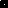 